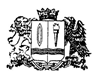 РЕШЕНИЕСОВЕТА ВОЛЖСКОГО СЕЛЬСКОГО ПОСЕЛЕНИЯЗАВОЛЖСКОГО МУНИЦИПАЛЬНОГО РАЙОНАО внесении изменений и дополнений в Устав муниципального образования «Волжское сельское поселение Заволжского муниципального района»Принято Советом Волжского сельского поселения 14 марта 2023 годаВ целях приведения Устава муниципального образования «Волжское сельское поселение Заволжского муниципального района» в соответствие требованиям федерального законодательством и законодательства Ивановской области, Совет Волжского сельского поселения Заволжского муниципального района Ивановской областиРЕШИЛ:1. Внести изменения и дополнения в Устав муниципального образования «Волжское сельское поселение Заволжского муниципального района» (прилагаются).2. Направить настоящее решение в Управление Министерства юстиции Российской Федерации по Ивановской области для государственной регистрации в соответствии с действующим законодательствам. 3. Опубликовать настоящее решение в соответствии с частью 11 статьи 37 Устава муниципального образования «Волжское сельское поселение Заволжского муниципального района» в информационном бюллетене «Сборник нормативных актов Заволжского района Ивановской области».4. Настоящее решение вступает в силу после его официального опубликования.Председатель Совета Волжского сельского поселенияЗаволжского муниципального района Ивановской области                                                                        Е.А. СмирноваГлава Волжского сельского поселенияЗаволжского муниципального района Ивановской области                                                                       А.В. Румянцевс. Воздвиженье14 марта 2023 года№ 5Приложениек решению СоветаВолжского сельского поселенияЗаволжского муниципального районаот 14.03.2023 г. № 5Изменения и дополненияв Устав Волжского сельского поселенияЗаволжского муниципального района Ивановской области,принятый решением Совета Волжского сельского поселения Заволжского муниципального района от 29 декабря . № 17 (с изменениями и дополнениями, внесенными решениями Совета Волжского сельского поселения Заволжского муниципального района от 29.10.2012 № 34, от 22.04.2013 № 7, от 30.03.2015 № 15, от 01.06.2015 № 36, от 13.07.2016 № 29, от 12.12.2016 № 52, от 23.05.2018 № 13, от 12.11.2018 № 39, от 22.03.2019 № 10, от 30.11.2020 № 29)1. Наименование Устава изложить в следующей редакции:«Устав Волжского сельского поселения Заволжского муниципального района Ивановской области».2. Содержание Устава дополнить абзацами следующего содержания:«Статья 15.1. Сход граждан».«Статья 16.1. Инициативные проекты».«Статья 17.1. Староста сельского населенного пункта».3. В содержании Устава:- наименование статьи 34.1 изложить в следующей редакции: «Статья 34.1.Контрольно-счетная комиссия Волжского сельского поселения»;- наименование статьи 35 изложить в следующей редакции: «Статья 35. Избирательная комиссия».4. В преамбуле Устава слова «Устав муниципального образования «Волжское сельское поселение Заволжского муниципального района» заменить словами «Устав Волжского сельского поселения Заволжского муниципального района Ивановской области».5. Часть 2 статьи 1 Устава изложить в следующей редакции:«2. Официальное наименование муниципального образования – Волжское сельское поселение Заволжского муниципального района Ивановской области. Сокращенная форма наименования муниципального образования – Волжское сельское поселение (далее по тексту также – поселение).В официальных символах Волжского сельского поселения Заволжского муниципального района Ивановской области, наименованиях органов местного самоуправления, выборных и иных должностных лиц местного самоуправления, а также в других случаях может использоваться сокращенная форма наименования муниципального образования.».6. Пункт 9 статьи 7 Устава изложить в следующей редакции:«9) утверждение правил благоустройства территории поселения, осуществление муниципального контроля в сфере благоустройства, предметом которого является соблюдение правил благоустройства территории поселения, требований к обеспечению доступности для инвалидов объектов социальной, инженерной и транспортной инфраструктур и предоставляемых услуг, организация благоустройства территории поселения в соответствии с указанными правилами;».7. Статью 7 Устава дополнить пунктом 14 следующего содержания:«14) принятие в соответствии с гражданским законодательством Российской Федерации решения о сносе самовольной постройки, решения о сносе самовольной постройки или ее приведении в соответствие с предельными параметрами разрешенного строительства, реконструкции объектов капитального строительства, установленными правилами землепользования и застройки, документацией по планировке территории, или обязательными требованиями к параметрам объектов капитального строительства, установленными федеральными законами.».8. Часть 1 статьи 8 Устава дополнить пунктами 17, 18 следующего содержания:«17) предоставление сотруднику, замещающему должность участкового уполномоченного полиции, и членам его семьи жилого помещения на период замещения сотрудником указанной должности.18) осуществление мероприятий по оказанию помощи лицам, находящимся в состоянии алкогольного, наркотического или иного токсического опьянения;».9. Пункты 5, 6, 7 части 1 статьи 9 Устава признать утратившими силу.10. Часть 1 статьи 9 Устава дополнить пунктом 7.1 следующего содержания:«7.1) полномочиями в сфере стратегического планирования, предусмотренными Федеральным законом от 28 июня 2014 года N 172-ФЗ "О стратегическом планировании в Российской Федерации".11. Пункты 9, 10 части 1 статьи 9 Устава изложить в следующей редакции:«9) организация сбора статистических показателей, характеризующих состояние экономики и социальной сферы муниципального образования, и предоставление указанных данных органам государственной власти в порядке, установленном Правительством Российской Федерации;10) разработка и утверждение программ комплексного развития социальной инфраструктуры поселения, требования к которым устанавливаются Правительством Российской Федерации;».12. Часть 2 статьи 9.1 Устава изложить в следующей редакции:«2. Организация и осуществление видов муниципального контроля регулируются Федеральным законом от 31 июля 2020 года № 248-ФЗ "О государственном контроле (надзоре) и муниципальном контроле в Российской Федерации".».13. Статью 12 Устава дополнить пунктами 3.1, 4.1, 5.1 следующего содержания:«3.1)сход граждан;4.1) инициативные проекты;5.1) староста сельского населенного пункта;».14. Абзац 5 части 2 статьи 14 Устава исключить.15. Части  3 и  4  статьи 14 Устава изложить в следующей редакции:	«3. Гарантии избирательных прав граждан при проведении муниципальных выборов, порядок назначения, подготовки, проведения, установления итогов и определения результатов муниципальных выборов устанавливаются федеральным законом и принимаемым в соответствии с ним законом Ивановской области. 	4. Итоги муниципальных выборов подлежат официальному опубликованию (обнародованию).»16. Часть  5 статьи 15 Устава изложить в следующей редакции:	«5. Итоги голосования по отзыву депутата, итоги голосования по вопросам изменения границ поселения, преобразования поселения и принятые решения подлежат официальному опубликованию (обнародованию).».17. Дополнить Устав статьей 15.1 следующего содержания: «Статья 15.1. Сход граждан1. В случаях, предусмотренных Федеральным законом от 06.10.2003 № 131 ФЗ «Об общих принципах организации местного самоуправления в Российской Федерации», сход граждан может проводиться:1) в населенном пункте по вопросу изменения границ поселения (Заволжского муниципального района), влекущего отнесение территории указанного населенного пункта к территории другого поселения (муниципального района);2) в населенном пункте, входящем в состав поселения, по вопросу введения и использования средств самообложения граждан на территории данного населенного пункта;3) в соответствии с законом Ивановской области на части территории населенного пункта, входящего в состав поселения, по вопросу введения и использования средств самообложения граждан на данной части территории населенного пункта; 4) в сельском населенном пункте по вопросу выдвижения кандидатуры старосты сельского населенного пункта, а также по вопросу досрочного прекращения полномочий старосты сельского населенного пункта.2. Сход граждан, предусмотренный пунктом 3 части 1 настоящей статьи, может созываться Советом Волжского сельского поселения по инициативе группы жителей соответствующей части территории населенного пункта численностью не менее 10 человек. 3. Сход граждан, предусмотренный настоящей статьей, правомочен при участии в нем более половины обладающих избирательным правом жителей населенного пункта (либо части его территории). В случае, если в населенном пункте отсутствует возможность одновременного совместного присутствия более половины обладающих избирательным правом жителей данного населенного пункта, сход граждан проводится поэтапно в срок, не превышающий одного месяца со дня принятия решения о проведении схода граждан. При этом лица, ранее принявшие участие в сходе граждан, на последующих этапах участия в голосовании не принимают. Решение схода граждан считается принятым, если за него проголосовало более половины участников схода граждан.».18. Дополнить Устав статьей 16.1 следующего содержания:«Статья 16.1. Инициативные проекты1. В целях реализации мероприятий, имеющих приоритетное значение для жителей поселения или его части, по решению вопросов местного значения или иных вопросов, право решения, которых предоставлено органам местного самоуправления, в Администрацию Волжского сельского поселения может быть внесен инициативный проект. Порядок определения части территории поселения, на которой могут реализовываться инициативные проекты, устанавливается решением Совета Волжского сельского поселения.2. Порядок выдвижения, внесения, обсуждения, рассмотрения инициативных проектов, а также проведения их конкурсного отбора устанавливается решением Совета Волжского сельского поселения с учетом положений статьи 26.1. Федерального закона от 06.10.2003 № 131-ФЗ «Об общих принципах организации местного самоуправления в Российской Федерации».Проведение конкурсного отбора инициативных проектов возлагается на коллегиальный орган (комиссию), порядок формирования и деятельности которого определяется решением Совета Волжского сельского поселения. 3. Инициативный проект подлежит обязательному рассмотрению Администрацией Волжского сельского поселения в течение 30 дней со дня его внесения. Информация о рассмотрении инициативного проекта Администрацией Волжского сельского поселения о ходе реализации инициативного проекта, в том числе об использовании денежных средств, об имущественном и (или) трудовом участии заинтересованных в его реализации лиц, подлежит опубликованию (обнародованию) и размещению на официальном сайте Администрации Волжского сельского поселения в информационно-телекоммуникационной сети «Интернет». Отчет Администрации Волжского сельского поселения об итогах реализации инициативного проекта подлежит опубликованию (обнародованию) и размещению на официальном сайте Администрации Волжского сельского поселения в информационно-телекоммуникационной сети «Интернет» в течение 30 календарных дней со дня завершения реализации инициативного проекта.».19. Часть 7 статьи 17 Устава дополнить пунктом 7 следующего содержания:«7) обсуждение инициативного проекта и принятие решения по вопросу о его одобрении.».20. Статью 17 Устава дополнить частью 8.1. следующего содержания:«8.1. Органы территориального общественного самоуправления могут выдвигать инициативный проект в качестве инициаторов проекта.».21. Часть 6 статьи 17.1. Устава дополнить пунктом 4.1 следующего содержания:«4.1) вправе выступить с инициативой о внесении инициативного проекта по вопросам, имеющим приоритетное значение для жителей сельского населенного пункта;».22. Часть 4 статьи 18 Устава изложить в следующей редакции:«4. Порядок организации и проведения публичных слушаний определяется решением Совета Волжского сельского поселения и должен предусматривать заблаговременное оповещение жителей поселения о времени и месте проведения публичных слушаний, заблаговременное ознакомление с проектом муниципального правового акта, в том числе посредством его размещения на официальном сайте Администрации Волжского сельского поселения в информационно-телекоммуникационной сети «Интернет»  с учетом положений Федерального закона от 9 февраля 2009 года N 8-ФЗ "Об обеспечении доступа к информации о деятельности государственных органов и органов местного самоуправления", возможность представления жителями поселения своих замечаний и предложений по вынесенному на обсуждение проекту муниципального правового акта, в том числе посредством официального сайта Администрации Волжского сельского поселения в информационно-телекоммуникационной сети «Интернет», другие меры, обеспечивающие участие в публичных слушаниях жителей поселения, опубликование (обнародование) результатов публичных слушаний, включая мотивированное обоснование принятых решений, в том числе посредством их размещения на официальном сайте Администрации Волжского сельского поселения в информационно-телекоммуникационной сети «Интернет».23. Часть 5 статьи 18 Устава изложить в следующей редакции:«5. По проектам правил благоустройства территорий, проектам, предусматривающим внесение изменений в правила благоустройства территорий, проводятся публичные слушания или общественные обсуждения в соответствии с законодательством о градостроительной деятельности.».24.  Часть 1 статьи 19 Устава изложить в новой редакции:«1. Для обсуждения вопросов местного значения, информирования населения о деятельности органов местного самоуправления и должностных лиц местного самоуправления, обсуждения вопросов внесения инициативных проектов и их рассмотрения, осуществления территориального общественного самоуправления на части территории поселения могут проводиться собрания граждан.».25. Часть 2 статьи 19 Устава изложить в новой редакции:«Собрание граждан проводится по инициативе населения, представительного органа поселения, главы поселения, а также в случаях, предусмотренных уставом территориального общественного самоуправления.Собрание граждан, проводимое по инициативе представительного органа поселения или главы поселения, назначается соответственно представительным органом поселения или главой поселения.Собрание граждан, проводимое по инициативе населения, назначается представительным органом поселения по заявлению инициативной группы в количестве 10 человек. Собрание граждан, проводимое по инициативе населения, должно быть назначено в течение 15 дней со дня подачи инициативной группой заявления в представительный орган поселения.Порядок назначения и проведения собрания граждан в целях осуществления территориального общественного самоуправления определяется уставом территориального общественного самоуправления.В собрании граждан по вопросам внесения инициативных проектов и их рассмотрения вправе принимать участие жители соответствующей территории, достигшие шестнадцатилетнего возраста. Порядок назначения и проведения собрания граждан в целях рассмотрения и обсуждения вопросов внесения инициативных проектов определяется решением Совета Волжского сельского поселения.».26. Часть 2 статьи 21 Устава дополнить предложением следующего содержания: «В опросе граждан по вопросу выявления мнения граждан о поддержке инициативного проекта вправе участвовать жители поселения или его части, в которых предлагается реализовать инициативный проект, достигшие шестнадцатилетнего возраста.».27. Часть 3 статьи 21 Устава дополнить пунктом 3 следующего содержания:«3) жителей поселения или его части, в которых предлагается реализовать инициативный проект, достигших шестнадцатилетнего возраста, - для выявления мнения граждан о поддержке данного инициативного проекта.».28. Часть 5 статьи 21 Устава изложить в новой редакции:«5. Решение о назначении опроса граждан принимается Советом Волжского сельского поселения. Для проведения опроса граждан может использоваться официальный сайт Администрации Волжского сельского поселения в информационно-телекоммуникационной сети «Интернет».».29. Пункт 1 части 7 статьи 21 Устава изложить в новой редакции:«1) за счет средств местного бюджета - при проведении опроса по инициативе органов местного самоуправления или жителей поселения;».30. Статью 24 Устава изложить в следующей редакции:«Статья 24. Структура и наименование органов местного самоуправления поселенияСтруктуру органов местного самоуправления поселения составляют:Совет Волжского сельского поселения Заволжского муниципального района Ивановской области – представительный орган Волжского сельского поселения Заволжского муниципального района Ивановской области (сокращенное официальное наименование - Совет Волжского сельского поселения);Глава Волжского сельского поселения Заволжского муниципального района Ивановской области – высшее должностное лицо Волжского сельского поселения Заволжского муниципального района Ивановской области (сокращенное официальное наименование - Глава Волжского сельского поселения);Администрация Волжского сельского поселения Заволжского муниципального района Ивановской области - исполнительно- распорядительный орган Волжского сельского поселения Заволжского муниципального района Ивановской области (сокращенное официальное наименование - Администрация Волжского сельского поселения);Контрольно-счетная комиссия Волжского сельского поселения Заволжского муниципального района Ивановской области – контрольно-счетный орган Волжского сельского поселения Заволжского муниципального района Ивановской области (сокращенное официальное наименование - контрольно-счетная комиссия Волжского сельского поселения)».31. В части 6 статьи 25 Устава слово «фракции и» исключить дважды.32. Статью 25.1 Устава признать утратившей силу.33. Пункт 6 части 2 статьи 26 Устава изложить в новой редакции:«6) осуществление права законодательной инициативы в Ивановской областной Думе;».34. Часть 2 статьи 26 Устава дополнить пунктом 32 следующего содержания:«32) утверждение схем одномандатных и (или) многомандатных избирательных округов по выборам депутатов Совета Волжского сельского поселения.».35. Пункт 7 части 2 статьи 26 Устава признать утратившим силу.36. Часть 6 статьи 28 Устава изложить в новой редакции:«6. Депутат, Глава поселения должны соблюдать ограничения, запреты, исполнять обязанности, которые установлены Федеральным законом от 25 декабря 2008 года N 273-ФЗ "О противодействии коррупции" и другими федеральными законами. Полномочия депутата, Главы поселения прекращаются досрочно в случае несоблюдения ограничений, запретов, неисполнения обязанностей, установленных Федеральным законом от 25 декабря 2008 года N 273-ФЗ "О противодействии коррупции", Федеральным законом от 3 декабря 2012 года N 230-ФЗ "О контроле за соответствием расходов лиц, замещающих государственные должности, и иных лиц их доходам", Федеральным законом от 7 мая 2013 года N 79-ФЗ "О запрете отдельным категориям лиц открывать и иметь счета (вклады), хранить наличные денежные средства и ценности в иностранных банках, расположенных за пределами территории Российской Федерации, владеть и (или) пользоваться иностранными финансовыми инструментами", если иное не предусмотрено Федеральным законом от 6 октября . N 131-ФЗ «Об общих принципах организации местного самоуправления в Российской Федерации».37. Часть 6.1 статьи 28 Устава признать утратившей силу.38. Статью 28 Устава дополнить частью 6.2. следующего содержания:«6.2. К депутату, представившему недостоверные или неполные сведения о своих доходах, расходах, об имуществе и обязательствах имущественного характера, а также сведения о доходах, расходах, об имуществе и обязательствах имущественного характера своих супруги (супруга) и несовершеннолетних детей, если искажение этих сведений является несущественным, могут быть применены следующие меры ответственности:1) предупреждение;2) освобождение депутата от должности в Совете Волжского сельского поселения с лишением права занимать должности в Совете Волжского сельского поселения до прекращения срока его полномочий;3) освобождение от осуществления полномочий на постоянной основе с лишением права осуществлять полномочия на постоянной основе до прекращения срока его полномочий;4) запрет занимать должности в Совете Волжского сельского поселения до прекращения срока его полномочий;5) запрет исполнять полномочия на постоянной основе до прекращения срока его полномочий.К Главе Волжского сельского поселения, представившему недостоверные или неполные сведения о своих доходах, расходах, об имуществе и обязательствах имущественного характера, а также сведения о доходах, расходах, об имуществе и обязательствах имущественного характера своих супруги (супруга) и несовершеннолетних детей, если искажение этих сведений является несущественным, применяется мера ответственности – предупреждение.».39. Статью 28 Устава дополнить частью 6.3. следующего содержания: «6.3. Порядок принятия решения о применении к депутату, Главе поселения мер ответственности, указанных в части 6.2 настоящей статьи, определяется решением Совета в соответствии с законом Ивановской области.».40. Часть 7 статьи 28 Устава изложить в новой редакции:«7. Депутат Совета не может одновременно исполнять полномочия депутата представительного органа иного муниципального образования или выборного должностного лица местного самоуправления иного муниципального образования, за исключением случаев, установленных Федеральным законом от 06.10.2003 №131-ФЗ «Об общих принципах организации местного самоуправления в Российской Федерации».Осуществляющий свои полномочия на постоянной основе депутат не вправе:1) заниматься предпринимательской деятельностью лично или через доверенных лиц;2) участвовать в управлении коммерческой или некоммерческой организацией, за исключением следующих случаев:а) участие на безвозмездной основе в управлении политической партией, органом профессионального союза, в том числе выборным органом первичной профсоюзной организации, созданной в органе местного самоуправления,  участие в съезде (конференции) или общем собрании иной общественной организации, жилищного, жилищно-строительного, гаражного кооперативов, товарищества собственников недвижимости;б) участие на безвозмездной основе в управлении некоммерческой организацией (кроме участия в управлении политической партией, органом профессионального союза, в том числе выборным органом первичной профсоюзной организации, созданной в органе местного самоуправления, участия в съезде (конференции) или общем собрании иной общественной организации, жилищного, жилищно-строительного, гаражного кооперативов, товарищества собственников недвижимости) с предварительным уведомлением Губернатора Ивановской области в порядке, установленном законом Ивановской области;в) представление на безвозмездной основе интересов муниципального образования в совете муниципальных образований субъекта Российской Федерации, иных объединениях муниципальных образований, а также в их органах управления;г) представление на безвозмездной основе интересов муниципального образования в органах управления и ревизионной комиссии организации, учредителем (акционером, участником) которой является муниципальное образование, в соответствии с муниципальными правовыми актами, определяющими порядок осуществления от имени муниципального образования полномочий учредителя организации либо порядок управления находящимися в муниципальной собственности акциями (долями в уставном капитале);д) иные случаи, предусмотренные федеральными законами;3) заниматься иной оплачиваемой деятельностью, за исключением преподавательской, научной и иной творческой деятельности. При этом преподавательская, научная и иная творческая деятельность не может финансироваться исключительно за счет средств иностранных государств, международных и иностранных организаций, иностранных граждан и лиц без гражданства, если иное не предусмотрено международным договором Российской Федерации или законодательством Российской Федерации;4) входить в состав органов управления, попечительских или наблюдательных советов, иных органов иностранных некоммерческих неправительственных организаций и действующих на территории Российской Федерации их структурных подразделений, если иное не предусмотрено международным договором Российской Федерации или законодательством Российской Федерации.»41. Пункт 7 части 12 статьи 28 Устава изложить в новой редакции:«7) прекращения гражданства Российской Федерации либо гражданства иностранного государства - участника международного договора Российской Федерации, в соответствии с которым иностранный гражданин имеет право быть избранным в органы местного самоуправления, наличия гражданства (подданства) иностранного государства либо вида на жительство или иного документа, подтверждающего право на постоянное проживание на территории иностранного государства гражданина Российской Федерации либо иностранного гражданина, имеющего право на основании международного договора Российской Федерации быть избранным в органы местного самоуправления, если иное не предусмотрено международным договором Российской Федерации;».42. Часть 6 статьи 29 Устава признать утратившей силу.43.Статью 29 Устава дополнить частью 11 следующего содержания:«11. Депутату Совета для осуществления своих полномочий на непостоянной основе гарантируется сохранение места работы (должности) продолжительностью два рабочих дня в месяц.».44. Часть 2 статьи 30 Устава изложить в новой редакции: «2. Председатель Совета избирается Советом из своего состава тайным голосованием простым большинством голосов от установленной настоящим Уставом численности депутатов Совета.Порядок избрания председателя Совета, заместителя Председателя Совета и освобождения их от должности устанавливается Регламентом Совета. Принятое депутатами решение оформляется решением Совета по результатам голосования.».45. Часть 3 статьи 30 Устава изложить в новой редакции:«3. Председатель Совета осуществляет свои полномочия на непостоянной основе.».46. Часть 5 статьи 30 Устава изложить в новой редакции: «5. В случае отсутствия Председателя Совета или невозможности выполнения полномочий Председателя Совета их исполняет заместитель Председателя Совета на основании распоряжения Председателя Совета, в случае невозможности издания такого распоряжения на основании решения Совета.».47. Часть 6 статьи 30 Устава изложить в новой редакции: «6. Полномочия председателя Совета начинаются со дня избрания и прекращаются со дня начала работы Совета нового созыва.».48. Часть 12.1 статьи 31 Устава изложить в новой редакции:«12.1. Сведения о доходах, расходах, об имуществе и обязательствах имущественного характера, представленные Главой поселения размещаются на официальном сайте Администрации Волжского сельского поселения в информационно-телекоммуникационной сети "Интернет" и (или) предоставляются для опубликования средствам массовой информации в порядке, определяемом решением Совета Волжского сельского поселения.». 49. Часть 13 статьи 31 Устава изложить в новой редакции:«13. Глава поселения не может быть депутатом Государственной Думы Федерального Собрания Российской Федерации, сенатором Российской Федерации, депутатом законодательных (представительных) органов государственной власти субъектов Российской Федерации, занимать иные государственные должности Российской Федерации, государственные должности субъектов Российской Федерации, а также должности государственной гражданской службы и должности муниципальной службы, если иное не предусмотрено федеральными законами. Глава Васильевского сельского поселения не может одновременно исполнять полномочия депутата представительного органа муниципального образования, за исключением случаев, установленных Федеральным законом от 06.10.2003 № 131-ФЗ «Об общих принципах организации местного самоуправления в Российской Федерации», иными федеральными законами.».50. Часть 14 статьи 31 Устава изложить в новой редакции: «14. Глава поселения не вправе:1) заниматься предпринимательской деятельностью лично или через доверенных лиц;2) участвовать в управлении коммерческой или некоммерческой организацией, за исключением следующих случаев:а) участие на безвозмездной основе в управлении политической партией, органом профессионального союза, в том числе выборным органом первичной профсоюзной организации, созданной в органе местного самоуправления, участие в съезде (конференции) или общем собрании иной общественной организации, жилищного, жилищно-строительного, гаражного кооперативов, товарищества собственников недвижимости;б) участие на безвозмездной основе в управлении некоммерческой организацией (кроме участия в управлении политической партией, органом профессионального союза, в том числе выборным органом первичной профсоюзной организации, созданной в органе местного самоуправления, участия в съезде (конференции) или общем собрании иной общественной организации, жилищного, жилищно-строительного, гаражного кооперативов, товарищества собственников недвижимости) с предварительным уведомлением Губернатора Ивановской области в порядке, установленном законом Ивановской области;в) представление на безвозмездной основе интересов поселения в совете муниципальных образований Ивановской области, иных объединениях муниципальных образований, а также в их органах управления;г) представление на безвозмездной основе интересов поселения в органах управления и ревизионной комиссии организации, учредителем (акционером, участником) которой является поселение, в соответствии с муниципальными правовыми актами, определяющими порядок осуществления от имени поселения полномочий учредителя организации либо порядок управления находящимися в муниципальной собственности акциями (долями в уставном капитале);д) иные случаи, предусмотренные федеральными законами;3) заниматься иной оплачиваемой деятельностью, за исключением преподавательской, научной и иной творческой деятельности. При этом преподавательская, научная и иная творческая деятельность не может финансироваться исключительно за счет средств иностранных государств, международных и иностранных организаций, иностранных граждан и лиц без гражданства, если иное не предусмотрено международным договором Российской Федерации или законодательством Российской Федерации;4) входить в состав органов управления, попечительских или наблюдательных советов, иных органов иностранных некоммерческих неправительственных организаций и действующих на территории Российской Федерации их структурных подразделений, если иное не предусмотрено международным договором Российской Федерации или законодательством Российской Федерации.51. Пункт 9 части 16 статьи 31 Устава изложить в новой редакции:«9) прекращения гражданства Российской Федерации либо гражданства иностранного государства - участника международного договора Российской Федерации, в соответствии с которым иностранный гражданин имеет право быть избранным в органы местного самоуправления, наличия гражданства (подданства) иностранного государства либо вида на жительство или иного документа, подтверждающего право на постоянное проживание на территории иностранного государства гражданина Российской Федерации либо иностранного гражданина, имеющего право на основании международного договора Российской Федерации быть избранным в органы местного самоуправления, если иное не предусмотрено международным договором Российской Федерации;».52. Абзац 4 части 18 статьи 31 Устава изложить в новой редакции:«В случае временного отсутствия Главы Волжского сельского поселения (отпуск, временная нетрудоспособность, командировка) его полномочия исполняет заместитель Главы Администрации Волжского сельского поселения»53. В статье 33 Устава строку «3. Администрация поселения выполняет следующие полномочия:» изложить в следующей редакции:«4. Администрация поселения выполняет следующие полномочия:»54. Пункт 24 части 4 статьи 33 Устава изложить в новой редакции:«24) обеспечивает координацию деятельности органов местного самоуправления при реализации проекта муниципально-частного партнерства.»55.  Пункты 25 и  26 части 4 статьи 33 Устава исключить.56. Статью 33 Устава дополнить частью 5 следующего содержания:«5. Администрация Волжского сельского поселения является органом местного самоуправления, уполномоченным на осуществление муниципального контроля.К полномочиям администрации Волжского сельского поселения в сфере осуществления муниципального контроля относятся:1) участие в реализации единой государственной политики в области государственного контроля (надзора), муниципального контроля при осуществлении муниципального контроля;2) организация и осуществление муниципального контроля на территории поселения;3) иные полномочия в соответствии с Федеральным законом от 31 июля 2020 года N 248-ФЗ "О государственном контроле (надзоре) и муниципальном контроле в Российской Федерации", другими федеральными законами.Муниципальный контроль подлежит осуществлению при наличии в границах поселения объектов соответствующего вида  контроля.».57. Статью 34.1 Устава изложить в следующей редакции:«Статья 34.1 Контрольно-счетная комиссия Волжского сельского поселения1. Контрольно-счетная комиссия Волжского сельского поселения образуется Советом Волжского сельского поселения. 2. Порядок организации и деятельности Контрольно-счетной комиссии Волжского сельского поселения определяется Федеральным законом от 7 февраля 2011 года № 6-ФЗ «Об общих принципах организации и деятельности контрольно-счетных органов субъектов Российской Федерации и муниципальных образований», Федеральным законом от 06.10.2003 года № 131-ФЗ «Об общих принципах организации местного самоуправления в Российской Федерации», Бюджетным кодексом Российской Федерации, другими федеральными законами и иными нормативными правовыми актами Российской Федерации, решениями Совета Волжского сельского поселения. В случаях и порядке, установленных федеральными законами, правовое регулирование организации и деятельности контрольно-счетного органа осуществляется также законами Ивановской области.3. К полномочиям Контрольно-счетной комиссии Волжского сельского поселения относятся:1) организация и осуществление контроля за законностью и эффективностью использования средств бюджета поселения, а также иных средств в случаях, предусмотренных законодательством Российской Федерации;2) экспертиза проектов бюджета поселения, проверка и анализ обоснованности его показателей;3) внешняя проверка годового отчета об исполнении бюджета поселения;4) проведение аудита в сфере закупок товаров, работ и услуг в соответствии с Федеральным законом от 5 апреля 2013 года № 44-ФЗ «О контрактной системе в сфере закупок товаров, работ, услуг для обеспечения государственных и муниципальных нужд»;5) оценка эффективности формирования муниципальной собственности, управления и распоряжения такой собственностью и контроль за соблюдением установленного порядка формирования такой собственности, управления и распоряжения такой собственностью (включая исключительные права на результаты интеллектуальной деятельности);6) оценка эффективности предоставления налоговых и иных льгот и преимуществ, бюджетных кредитов за счет средств бюджета поселения, а также оценка законности предоставления муниципальных гарантий и поручительств или обеспечения исполнения обязательств другими способами по сделкам, совершаемым юридическими лицами и индивидуальными предпринимателями за счет средств бюджета поселения и имущества, находящегося в муниципальной собственности;7) экспертиза проектов муниципальных правовых актов в части, касающейся расходных обязательств поселения, экспертиза проектов муниципальных правовых актов, приводящих к изменению доходов бюджета поселения, а также муниципальных программ (проектов муниципальных программ);8) анализ и мониторинг бюджетного процесса в поселении, в том числе подготовка предложений по устранению выявленных отклонений в бюджетном процессе и совершенствованию бюджетного законодательства Российской Федерации;9) проведение оперативного анализа исполнения и контроля за организацией исполнения бюджета поселения в текущем финансовом году, ежеквартальное представление информации о ходе исполнения бюджета поселения, о результатах проведенных контрольных и экспертно-аналитических мероприятий в Совет Волжского сельского поселения и Главе  Волжского сельского поселения;10) осуществление контроля за состоянием муниципального внутреннего и внешнего долга;11) оценка реализуемости, рисков и результатов достижения целей социально-экономического развития поселения, предусмотренных документами стратегического планирования поселения, в пределах компетенции Контрольно-счетной комиссии  Волжского сельского поселения;12) участие в пределах полномочий в мероприятиях, направленных на противодействие коррупции;13) иные полномочия в сфере внешнего муниципального финансового контроля, установленные федеральными законами, законами Ивановской области, Уставом поселения и решениями Совета  Волжского сельского поселения.4. Полномочия Контрольно-счетной комиссии Волжского сельского поселения по осуществлению внешнего муниципального финансового контроля могут быть переданы контрольно-счетному органу Заволжского муниципального района на основании соглашения, заключенного Советом Волжского сельского поселения с представительным органом Заволжского муниципального района.».58. Статью 35 Устава изложить в следующей редакции:«Статья 35. Избирательная комиссияНа территории Волжского сельского поселения полномочия по организации подготовки и проведения муниципальных выборов, местного референдума, голосования по отзыву депутата Совета Волжского сельского поселения, голосование по вопросам изменения границ поселения, преобразования поселения осуществляются в соответствии с Федеральным законом от 12.06.2002 № 67-ФЗ «Об основных гарантиях избирательных прав и права на участие в референдуме граждан Российской Федерации»».59. Часть 13 статьи 37 Устава изложить в следующей редакции:«4. Проекты муниципальных нормативных правовых актов, устанавливающие новые или изменяющие ранее предусмотренные муниципальными нормативными правовыми актами обязательные требования для субъектов предпринимательской и иной экономической деятельности, обязанности для субъектов инвестиционной деятельности, могут подлежать оценке регулирующего воздействия, проводимой органами местного самоуправления Волжского сельского поселения в порядке, установленном муниципальными нормативными правовыми актами в соответствии с законом Ивановской области, за исключением: 1) проектов нормативных правовых актов Совета Волжского сельского поселения, устанавливающих, изменяющих, приостанавливающих, отменяющих местные налоги и сборы; 2) проектов нормативных правовых актов Совета Волжского сельского поселения, регулирующих бюджетные правоотношения; 3) проектов нормативных правовых актов, разработанных в целях ликвидации чрезвычайных ситуаций природного и техногенного характера на период действия режимов чрезвычайных ситуаций.». 60. Последнее предложение части 2 статьи 38 Устава исключить.61. Часть 2 статьи 46 Устава изложить в следующей редакции:«2. Порядок принятия решений о создании, реорганизации и ликвидации муниципальных предприятий определяется Советом Волжского сельского поселения.Порядок принятия решений о создании, реорганизации и ликвидации муниципальных учреждений определяется Администрацией Волжского сельского поселения.».62. Часть 3 статьи 46 Устава признать утратившей силу.63. Статью 47 Устава изложить в следующей редакции:«1. Органы местного самоуправления Волжского сельского поселения в пределах своей компетенции от имени поселения участвуют в хозяйственных обществах, в том числе межмуниципальных, выступают учредителями некоммерческих организаций, и осуществляют иные полномочия учредителя (участника) указанных юридических лиц, установленные Гражданским кодексом Российской Федерации и иными федеральными законами.2. Совет Волжского сельского поселения и представительные органы иных муниципальных образований для совместного решения вопросов местного значения могут принимать решения об учреждении межмуниципальных хозяйственных обществ в форме непубличных акционерных обществ и обществ с ограниченной ответственностью.3. Совет Волжского сельского поселения принимает решения о создании некоммерческих организаций в форме автономных некоммерческих организаций и фондов.».64. Части 3, 4, 5 статьи 59 Устава изложить в следующей редакции:«3. Устав поселения, решение Совета о внесении изменений и дополнений в Устав поселения принимаются большинством в две трети голосов от установленной численности депутатов Совета поселения.4. Устав поселения, решение Совета о внесении изменений и дополнений в Устав поселения подлежат государственной регистрации в территориальном органе уполномоченного федерального органа исполнительной власти в сфере регистрации уставов муниципальных образований в порядке, установленном федеральным законом.5. Устав поселения, решение Совета о внесении изменений и дополнений в Устав поселения подлежат официальному опубликованию (обнародованию) после их государственной регистрации и вступают в силу после их официального опубликования (обнародования). Глава Волжского сельского поселения обязан (опубликовать) обнародовать зарегистрированные Устав поселения, муниципальный правовой акт о внесении изменений и дополнений в Устав поселения в течение семи дней со дня поступления из территориального органа уполномоченного федерального органа исполнительной власти в сфере регистрации уставов муниципальных образований уведомления о включении сведений об Уставе поселения, муниципальном правовом акте о внесении изменений и дополнений в Устав поселения в государственный реестр уставов муниципальных образований Ивановской области, предусмотренного частью 6 статьи 4 Федерального закона от 21 июля 2005 года № 97-ФЗ «О государственной регистрации уставов муниципальных образований».».